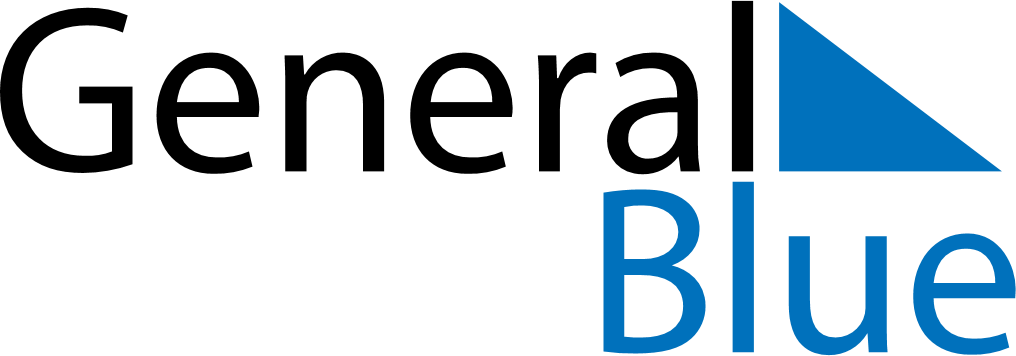 December 2024December 2024December 2024December 2024December 2024December 2024Santa Lucia Cotzumalguapa, GuatemalaSanta Lucia Cotzumalguapa, GuatemalaSanta Lucia Cotzumalguapa, GuatemalaSanta Lucia Cotzumalguapa, GuatemalaSanta Lucia Cotzumalguapa, GuatemalaSanta Lucia Cotzumalguapa, GuatemalaSunday Monday Tuesday Wednesday Thursday Friday Saturday 1 2 3 4 5 6 7 Sunrise: 6:12 AM Sunset: 5:33 PM Daylight: 11 hours and 20 minutes. Sunrise: 6:13 AM Sunset: 5:33 PM Daylight: 11 hours and 20 minutes. Sunrise: 6:14 AM Sunset: 5:33 PM Daylight: 11 hours and 19 minutes. Sunrise: 6:14 AM Sunset: 5:33 PM Daylight: 11 hours and 19 minutes. Sunrise: 6:15 AM Sunset: 5:34 PM Daylight: 11 hours and 19 minutes. Sunrise: 6:15 AM Sunset: 5:34 PM Daylight: 11 hours and 18 minutes. Sunrise: 6:16 AM Sunset: 5:34 PM Daylight: 11 hours and 18 minutes. 8 9 10 11 12 13 14 Sunrise: 6:16 AM Sunset: 5:35 PM Daylight: 11 hours and 18 minutes. Sunrise: 6:17 AM Sunset: 5:35 PM Daylight: 11 hours and 18 minutes. Sunrise: 6:17 AM Sunset: 5:35 PM Daylight: 11 hours and 17 minutes. Sunrise: 6:18 AM Sunset: 5:36 PM Daylight: 11 hours and 17 minutes. Sunrise: 6:19 AM Sunset: 5:36 PM Daylight: 11 hours and 17 minutes. Sunrise: 6:19 AM Sunset: 5:36 PM Daylight: 11 hours and 17 minutes. Sunrise: 6:20 AM Sunset: 5:37 PM Daylight: 11 hours and 17 minutes. 15 16 17 18 19 20 21 Sunrise: 6:20 AM Sunset: 5:37 PM Daylight: 11 hours and 17 minutes. Sunrise: 6:21 AM Sunset: 5:38 PM Daylight: 11 hours and 16 minutes. Sunrise: 6:21 AM Sunset: 5:38 PM Daylight: 11 hours and 16 minutes. Sunrise: 6:22 AM Sunset: 5:39 PM Daylight: 11 hours and 16 minutes. Sunrise: 6:22 AM Sunset: 5:39 PM Daylight: 11 hours and 16 minutes. Sunrise: 6:23 AM Sunset: 5:40 PM Daylight: 11 hours and 16 minutes. Sunrise: 6:23 AM Sunset: 5:40 PM Daylight: 11 hours and 16 minutes. 22 23 24 25 26 27 28 Sunrise: 6:24 AM Sunset: 5:40 PM Daylight: 11 hours and 16 minutes. Sunrise: 6:24 AM Sunset: 5:41 PM Daylight: 11 hours and 16 minutes. Sunrise: 6:25 AM Sunset: 5:42 PM Daylight: 11 hours and 16 minutes. Sunrise: 6:25 AM Sunset: 5:42 PM Daylight: 11 hours and 16 minutes. Sunrise: 6:26 AM Sunset: 5:43 PM Daylight: 11 hours and 16 minutes. Sunrise: 6:26 AM Sunset: 5:43 PM Daylight: 11 hours and 16 minutes. Sunrise: 6:27 AM Sunset: 5:44 PM Daylight: 11 hours and 17 minutes. 29 30 31 Sunrise: 6:27 AM Sunset: 5:44 PM Daylight: 11 hours and 17 minutes. Sunrise: 6:27 AM Sunset: 5:45 PM Daylight: 11 hours and 17 minutes. Sunrise: 6:28 AM Sunset: 5:45 PM Daylight: 11 hours and 17 minutes. 